Co-Intervention MathsN 1 – Les arrondis 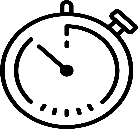 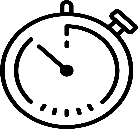 Arrondir le plus rapidement possible la valeur !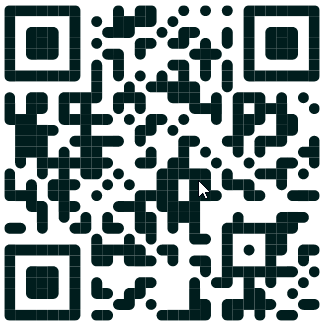 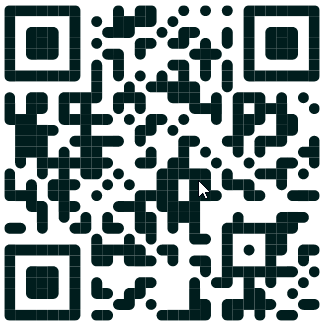  En inscrivant dans le tableau les valeurs arrondies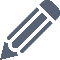   En renseignant le formulaire en ligne 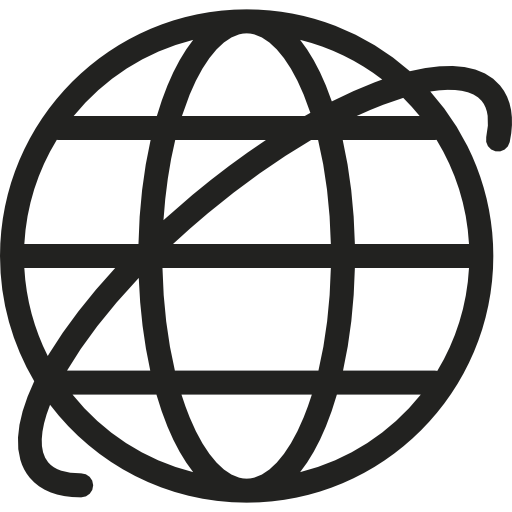 1. Arrondir chaque nombre décimal dans l’espace indiqué.2. Arrondir chaque nombre entier au nombre le plus proche.3. Arrondir chaque nombre entier au nombre supérieur.4. Arrondir chaque nombre entier au nombre inférieur.Mon atelier pour apprendre à…Arrondir des décimaux et entiers NOMBRESNOMBRESAu centième prèsAu centième prèsAu dixième prèsAu dixième prèsÀ l’unité prèsÀ l’unité prèsÀ la dizaine prèsÀ la dizaine près0,155812,191578,5214102,5965815,55598 652,889110 246,2559159 489,1859NOMBRESNOMBRESÀ la dizaine prèsÀ la dizaine prèsÀ la centaine prèsÀ la centaine prèsÀ l’unité de mille prèsÀ l’unité de mille près722245651 4895 65219 856102 457NOMBRESNOMBRESÀ la dizaine supérieureÀ la dizaine supérieureÀ la centaine supérieureÀ la centaine supérieureÀ l’unité de mille supérieureÀ l’unité de mille supérieure561228941 2558 84912 485225 589NOMBRESNOMBRESÀ la dizaine inférieureÀ la dizaine inférieureÀ la centaine inférieureÀ la centaine inférieureÀ l’unité de mille inférieureÀ l’unité de mille inférieure851897781 4586 62318 441158 982